Exercice 1 (4 points)2) Montrer que  la suite  définie par  est géométrique4) Montrer que pour tout entier naturelle  Exercice 2(5 points)Soit n∈ ℕ ,on considère  la suite  définie par :1) a)Calculer b) Vérifier que la suite   n’est ni arithmétique ni géométrique a)Calculer b) Montrer que est une suite géométrique de raison 3c)Exprimer alors en fonction de  3)a) Calculer en fonction de n b) Montrer que 2 divise c) En déduire que  est un entier naturel.d) Montrer que pour tout entier naturelle  ;  sont premiers entre euxExercice 3 (5 points)Soient () et () deux suites définies sur ℕ respectivement parOn vous admet que   pour tout entier naturel 1) Calculer  									 2) a) Montrer que   est une suite arithmétique de raison −1.		b) Donner l'expression de puis de  en fonction de .				 3) Pour   1, on pose  =a) Calculer  en fonction de .							b) En déduire l’expression de  en fonction de.	Exercice 4 (6 points)1) On appliquant la loi de sinus montrer que 2) a)Résoudre dans  l’équation b) En déduire en appliquant le théorème d’El-Kashi  montrer que c)Calculer l’aire du triangle ABC.4) Soit C cercle circonscrit au triangle ABCa)Calculer R le rayon de C.Site web : http://www.matheleve.net/Email1 :contact@matheleve.netEmail2 :matheleve@gmail.com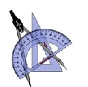 Lycée Ali Bourguiba Bembla    2 ème  Sci 3Mardi 06-03-2012 Chortani Atef